ЕПИДЕМИОЛОГИЧНА ОБСТАНОВКА ЗА ОБЛАСТ ДОБРИЧ През периода са регистрирани общо 80 случая на заразни заболявания, от които: Грип и остри респираторни заболявания (ОРЗ) - 50 случая.Общата заболяемост от грип и ОРЗ за областта е 63,08 %оо на 10000 души.      Остри респираторни заболявания (ОРЗ) по възрастови групи през периода: 12 регистрирани случая на заболели от COVID-19. Заболяемост за областта за 14 дни на 100 000 жители към 15.05.2023г. - 19,13 %000 при 23,21 %000 за РБългария.15 случая на въздушно-капкова инфекция - 9 на варицела, 5 на скарлатина и 1 на бактериален менингоенцефалит;1 случай на инфекция с множествен механизъм на предаване - ХИВ;2 случая на паразитологична инфекция - ехинококоза.На територията на област Добрич през отчетния период няма регистрирани хранителни взривове.ДИРЕКЦИЯ „НАДЗОР НА ЗАРАЗНИТЕ БОЛЕСТИ”Направени проверки на обекти в лечебни заведения за болнична, извънболнична медицинска помощ – 64 бр.Извършени епидемиологични проучвания на регистрирани заразни болести - 30 бр.Лабораторен контрол на противоепидемичния режим в лечебни заведения за болнична и извънболнична медицинска помощ – 282 бр. проби с 6 положителни резултата: 230 бр. паразитологични проби с 6 положителни резултата и 52 бр. околна среда.През консултативния кабинет по СПИН /КАБКИС/ няма преминали лица. ДИРЕКЦИЯ „МЕДИЦИНСКИ ДЕЙНОСТИ”Извършени са общо 9 броя проверки, от които 1 на лечебно заведение за болнична помощ, 1 на лечебно заведение за извънболнична помощ и 6 проверки на аптеки. Няма установени нарушения. По Наредба №3 от 05.04.2019г. за медицинските дейности извън обхвата на ЗЗО, за които МЗ субсидира лечебните заведения, и за критериите и реда за субсидиране  на лечебните заведения е извършена 1 проверка в ЛЗБП. Извършена е една проверка по Медико статистическа дейност.Изпратени документи към Изпълнителна Агенция Медицински надзор за заличаване на ЛЗ – 1 бр.Подготвени и изпратени документи за промяна в обстоятелствата към Изпълнителна Агенция Медицински надзор – 2 бр.Приети  и обработени  жалби- 3 бр.За периода в РКМЕ са приети и обработени 99 медицински досиета, извършени са 78 справки, изготвени са 120  преписки и 50 бр. МЕД за протокола за ТП на НОИ, проверени са 90 експертни решения (ЕР).ДИРЕКЦИЯ „ОБЩЕСТВЕНО ЗДРАВЕ”Предварителен здравен контрол: 1 експертен съвет при РЗИ-Добрич. Разгледани са 11 проектни документации,  издадени са 2 становища по процедурите на ЗООС и 9 здравни заключения. През периода са извършени общо 58 основни проверки по текущия здравен контрол. Реализираните насочени проверки са общо 79: 36 от тях са извършени във връзка с контрола по тютюнопушенето и продажбата на алкохол; 25 – контрол върху ДДД-мероприятията; 11 - по спазване забраната за продажба и употреба на диазотен оксид (райски газ); 2 – насочени проверки на седмични разписания в учебни заведения; 1 – по изпълнение на предписание; 1 – насочена по сигнал; 3 – тематични проверки на употребявани биоциди за съответствие с биоцидното законодателство.Лабораторен контрол:Питейни води: физико-химичен и микробиологичен контрол – 3 бр. проби – съответстват на нормативните изисквания.Минерални води: микробиологичен контрол – 3 бр. проби – от тях 1 проба не съответства по показатели „Колиформи при 370С“ и „Ешерихия коли при 430С“.Води за къпане: Вода от плувен басейн: физикохимичен и микробиологичен контрол – 2 бр. проби, от тях една проба не съответства по физико-химичен показател „амоняк“.Козметични продукти: микробиологичен контрол – 2 бр. проби.Физични фактори на средата: в 2 обекта - 11 бр. измервания на шум от ЛИШ,  от тях 2 бр. са с отклонения от нормата.По отношение на констатираните отклонения от здравните норми са предприети следните административно-наказателни мерки:- издадено е 1 предписание за провеждане на задължителни хигиенни мерки;- издадена е заповед за отмяна на заповед за спиране експлоатацията на обект с обществено предназначение;- съставени са 2 акта за установени административни нарушения на физически лица.Дейности по профилактика на болестите и промоция на здравето (ПБПЗ):Проведени са 7 обучения и лекции с обхванати 154 лица в учебни заведения на територията на гр. Добрич и гр. Тервел, при провеждането, на които са предоставени 150 бр. здравно-образователни материали. Оказани 3 методични дейности на 5 лица (педагози и медицински специалисти).Извършено е изследване съдържанието на въглероден монооксид и карбоксихемоглобин в издишан въздух на 19 активни и пасивни пушача с апарат Smoker lyzer.Проведени са проучвания във връзка с провеждане на петото национално проучване за оценка разпространението на свръхтегло и затлъстяване при деца в първи клас и факторите на семейна и училищна среда в рамките на “Европейска инициатива на СЗО за наблюдение на затлъстяването при децата” в област Добрич.Проведени са: 1 масова проява със 105 участника във връзка с 21.05.2023 г. - Международен ден за съпричастност със засегнатите от ХИВ/СПИН и 1 масова проява със 110 участника във връзка с 31.05.2023 г. - Световен ден без тютюн.Изготвен е информационен бюлетин във връзка с 19.05.2023 г. - Световен ден движение, разпространен до всички регионални медии.СЕДМИЧЕН ОТЧЕТ ПО СПАЗВАНЕ ЗАБРАНАТА ЗА ТЮТЮНОПУШЕНЕЗа периода 05.05- 11.05.2023 г по чл. 56 от Закона за здравето са извършени 30 проверки в 30 обекта (7 детски и учебни заведения, 20 други закрити обществени места по смисъла на § 1а от допълнителните разпоредби на Закона за здравето, 3 открити обществени места). Не са констатирани нарушения на въведените забрани и ограничения за тютюнопушене в закритите и някои открити обществени места. Няма издадени предписания и актове.Д-Р НИКОЛИНКА МИНЧЕВАЗа Директор на Регионална здравна инспекция-Добрич, Съгласно Зап. № РД-01-119/10.05.2023 г. на Директора на РЗИ-Добрич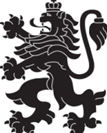 РЕПУБЛИКА БЪЛГАРИЯМинистерство на здравеопазванетоРегионална здравна инспекция-ДобричСЕДМИЧЕН ОПЕРАТИВЕН БЮЛЕТИН НА РЗИ-ДОБРИЧза периода 05.05- 11.05.2023 г. (19-та седмица)  0-4 г.5-14 г.15-29 г.30-64 г+65 г.общоЗаболяемост %оо161510635063,08 %оо